Игра на музыкальных инструментах способствует развитию творческих способностей ребенка, проявлению его эмоциональности. Специалисты отмечают, что детское музицирование в возрасте от полутора до трех лет активно развивает мышление, слуховое восприятие, развивает способности малыша проявлять инициативу, самостоятельность. Многим это помогает преодолеть застенчивость и скованность.Серьезные занятия музыкой мы пока не берем «в счет», поговорим о простых игрушках, которые можно сделать своими руками, чтобы развлечь малышей, научить их отбивать ритм, да и просто пошуметь и погреметь всласть.Как сделать музыкальные инструменты дома своими руками?Вся прелесть самодельных музыкальных инструментов в том, что стоят они копейки, а процесс от их изготовления придется по душе не только взрослым, но и детям.Занятия по изготовлению самодельных музыкальных инструментов очень полезные хотя бы тем, что ребенок учится различать их виды, понимает принцип действия каждого из них, знает, из каких деталей они состоят.И главное – совместный труд сближает, а это полезно и для родителей, и для их малышей. Так какие музыкальные инструменты можно изготовить своими руками? Рассмотрим наиболее интересные и простые варианты.Для самодельных музыкальных инструментов подойдет все, что угодно:Бумага, целлофан, газета и т.п.;Деревянные предметы — кубики, карандаши;Пластиковые коробочки, крышки, банки;Металлические баночки, крышки, тарелки, чашки;Стеклянные стаканы, фужеры, банки;Природные материалы — желуди, орехи, скорлупки.Ненужные ключи.И  многое другое, все что угодно вашей фантазии и из чего можно извлечь звук.Итак. Какие же инструменты можно изготовить из подручных материаловМаракасыЭто, пожалуй, один из инструментов, с которым малыш знакомится, будучи еще в пеленках. Маракасы – шумовой инструмент. Погремушки и прочие шумовые игрушки для младенцев являются прототипом маракасов. Сделать их в домашних условиях проще простого, причем вариантов может быть несчетное множество. Так, маракасы можно сделать из:пластиковых бутылок;тыквы;баночек от кофе;яиц от киндера-сюрприза;картонных цилиндров от пергамента или бумажных полотенец и пр.Схема изготовления маракасов достаточно проста: в подготовленную емкость нужно в небольшом количестве насыпать наполнитель в виде бусин, гороха, пуговиц, бисера, мелких камушков, песка или дроби.Все отверстия в емкости нужно надежно закрыть (если это картонный цилиндр – закройте его с обеих сторон плотным картоном), чтобы наполнитель не высыпался и инструмент издавал звонкий шум. Сами маракасы можно украсить, нарисовав на них яркий орнамент акриловыми красками или наклеив симпатичные наклейки.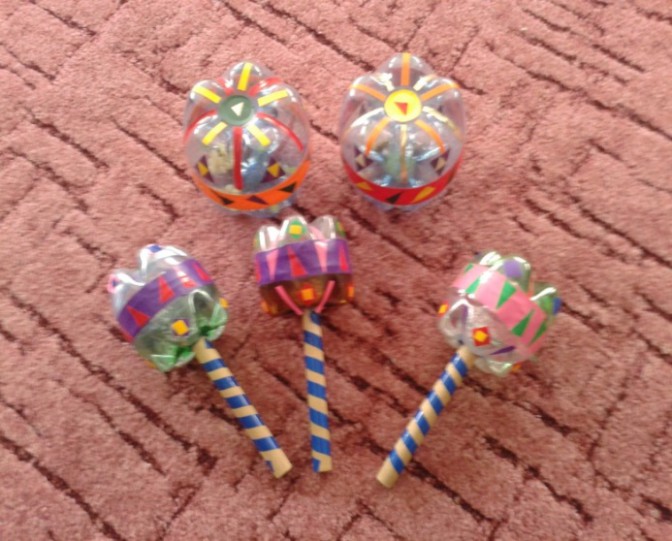 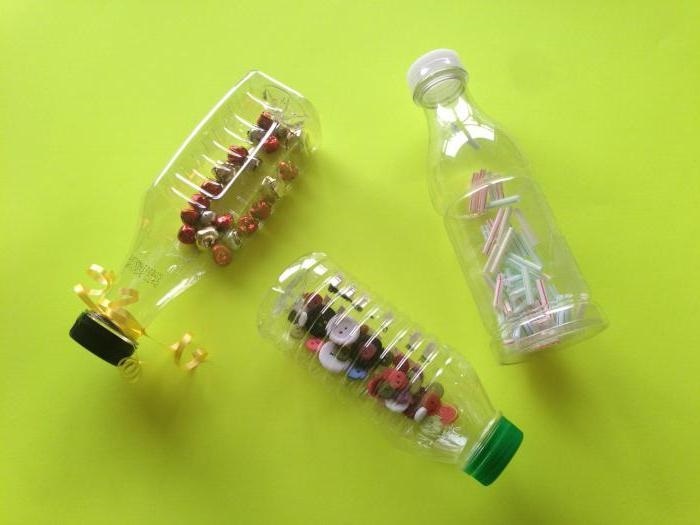 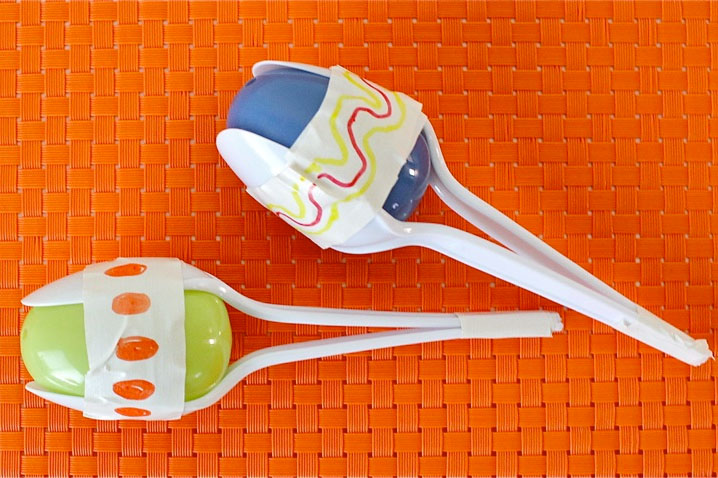 Барабан из чашкиВам понадобится чашка, кофейная жестяная банка или пластиковое ведерко и воздушные шары, лента или резинка. Разрежьте шарик в самом широком месте. Натяните шарик на чашку или банку и закрепите лентой. Играйте с удовольствием!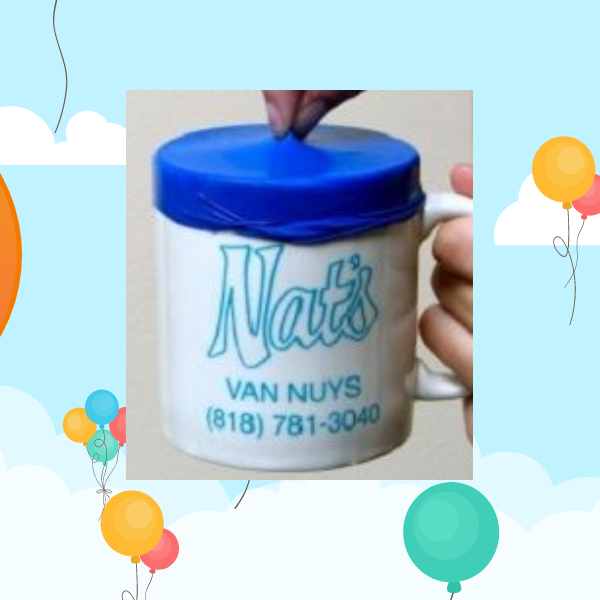 Барабан из консервной банкиОн делается из консервной банки, желательно металлической. Диаметр значения не имеет, можно использовать разный и делать целые наборы инструментов. На банки надеваются пластиковые крышки, вместо них можно использовать тонкий, но прочный полимер. Стенки барабана протыкаются, в отверстия заводится лента и с двух сторон завязывается узлом для фиксации.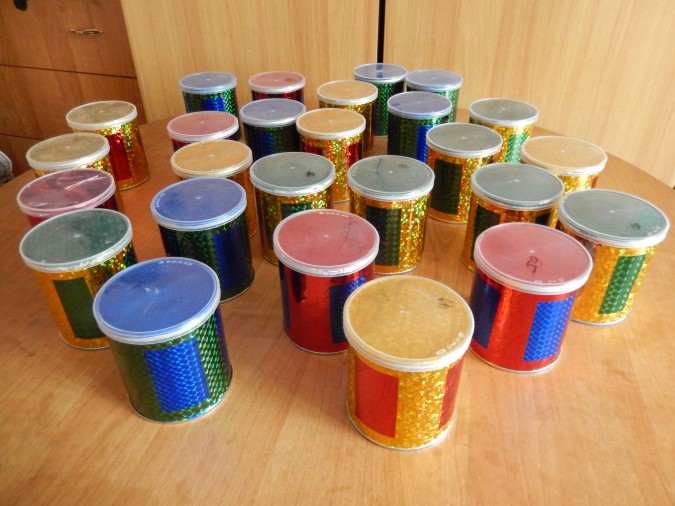 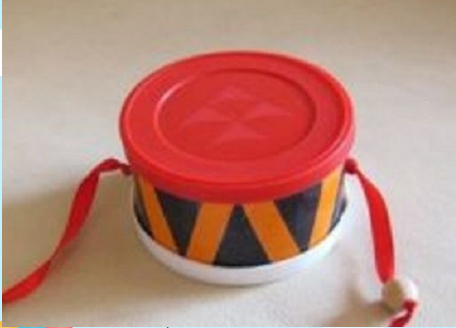 «Колокольчики»Давно забытые бигуди. Чем не шумелка для меломана? Прикрепите их на палочку или карандаш и вручите малышу.Аналогично можно поступить со старыми ненужными ключами. Звенеть будут ого-го!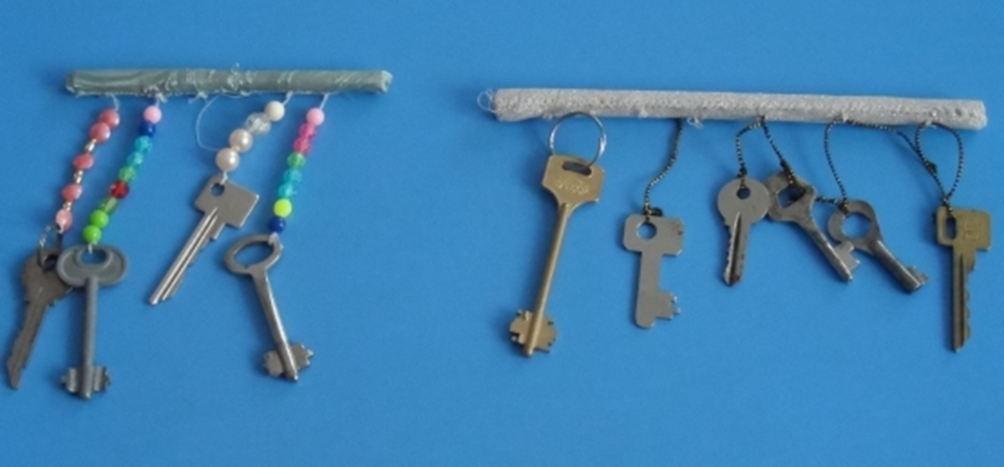 Ксилофон из карандашей.Надоело наступать босыми ногами на разбросанные по дому карандаши и фломастеры? Сделайте из них музыкальный инструмент. Ттттрррррень сверху вниз и снизу вверх…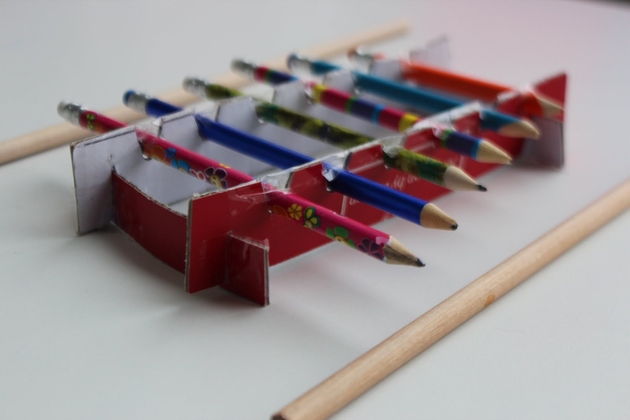 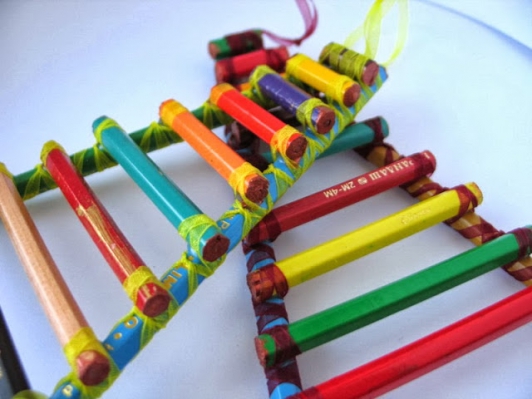 Водяной ксилофонОдин из самых сказочных музыкальных инструментов, изготовленных своими руками – это ксилофон из бокалов. Выстраиваем бокалы в ряд, наливаем воду и настраиваем звук.Уровень воды в сосуде влияет на высоту звука: чем больше воды, тем звук ниже.Всё — можно смело играть и сочинять музыку! А чтоб было еще интересней, можно подкрасить воду красками.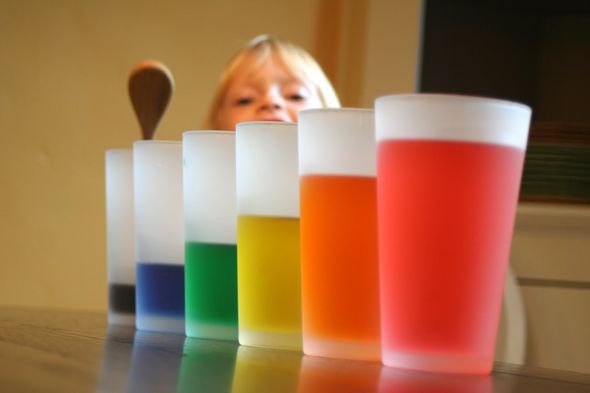 